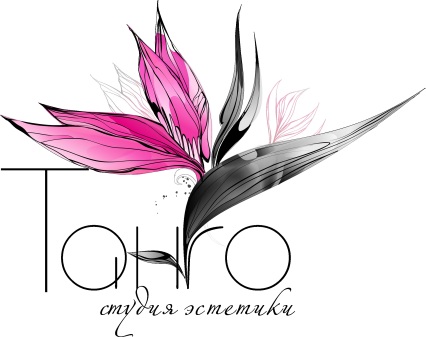 ПРЕЙСКУРАНТ НА УСЛУГИ САЛОНА ТАНГО:КОСМЕТИЧЕСКИЕ УСЛУГИ:Мастер Виктория СкворцоваКосметика известных мировых брендов: Кристина (Израиль), Жермен де Капуччини, Скейндор (Испания), ОНмакабим (Израиль)ДЕПИЛЯЦИЯ Косметика известных мировых брендов: Perron Rigo (Франция), Beauty , Rica (Италия), Kapous, Italwax.КОСМЕТИЧЕСКИЕ УСЛУГИ:Мастер: Виктория АксёноваКосметика известных мировых брендов: Premium, Cosmoteros, Pleyana , Princess ,Bielenda,  Anna Lotan ,Belita, Estel ,Refectocil, Brow henna.       ПАРИКМАХЕРСКИЕ  УСЛУГИ:*Цена может изменяться в зависимости от расхода препарата, густоты волос и сложности работы.К стоимости процедуры применяется коэффициент  1,2 в  зависимости от длинны и густоты волос.Используемые препараты: Kapous, KEEN, Londa, Wella (под заказ), Constant DELIGHT, Concept, GalacticosМОДЕЛИРОВАНИЕ И КОРРЕКЦИЯ НОГТЕЙ:ДизайнМАНИКЮР:ПЕДИКЮР:НАРАЩИВАНИЕ РЕСНИЦ:Используются материалы известных брендов: NEICHA.ВИЗАЖ:Косметика известных мировых брендов: Atelier, Refectocil.СОЛЯРИЙМассажУход за жирной кожей с расширенными порами, склонной к акне (механическая/комбинированная чистка). (Регуляция работы сальных желез, сужение пор, выравнивание рельефа кожи, предотвращение и уменьшение воспалительных явлений, восстановление защитных функций кожи).  Очищение, глубокое очищение, гидрирование, чистка, антисептическая обработка, сыворотка,  маска, дАрсонваль, завершающий крем. 2 ч.42 руб.Ультразвуковая чисткаГлубокое очищение, гидрирование, чистка, антисептическая обработка, маска, завершающий крем. 1,5 ч.39 руб.Оздоравливающий уход (профилактика старения, все типы кожи, включая чувствительную, профилактика гиповитаминоза). Глубокое очищение, ампульный концентрат, испанский массаж, маска, завершающий крем. Курс: 5 процедур 1 раз в нед., поддерживающий уход 1р в мес. 1,5 ч.38 руб.Омолаживающий уход с фруктовой маской (увлажнение и питание кожи, антиоксидантное действие, восстановление структуры кожи). Глубокое очищение, ампульный концентрат, испанский массаж, маска, завершающий крем. Курс: 5 процедур 1 раз в нед, поддерживающий уход 1р в мес. 1,5 ч.38 руб.Восстанавливающий уход для сухой кожи (профилактика старения, восстановление эластичности). Глубокое очищение, сыворотка (на выбор омолаживающая, увлажняющая, лифтинг), массаж  кобидо или тоффа, маска, завершающий крем. Курс 5-10 процедур 1-2 раза в нед., поддерживающий уход 1р в мес.  1,5 ч.45 руб.Восстанавливающий уход за чувствительной кожей, за кожей с куперозом, телеангиоэктазиями, розацеа. Глубокое очищение, ампульный концентрат для деликатной кожи, лимфодренажный массаж, маска, завершающий крем.  Курс: 5 процедур 1 раз в нед., поддерживающий уход 1р в мес. 1,5 ч.уб.Процедура экспресс-лифтинга и увлажнения (восстановление гидролипидного баланса, повышение упругости, интенсивное питание и увлажнение кожи, восстановление защитных функций кожи и усиление процессов регенерации, укрепление и коррекция контура лица). Очищение, обновляющая маска-эксфолиант, ультразвуковое введение сыворотки, массаж  кобидо или тоффа, маска, завершающий крем. 1,5 ч.54 руб.Банкетная процедура!!! Процедура « Инфузия красоты».  Очищение, обновляющая маска-эксфолиант, с, массаж  кобидо или тоффа, сыворотка ТЕ Ritualist, массаж Кобидо, маска «Инфузия красоты» Beuty Infusion, завершающий крем. 1,5 ч.64 руб.Уход с вит С (улучшение цвета лица, профилактика пигментации, профилактика пигментации). Очищение, глубокое очищение, масло-сыворотка для массажа, массаж испанский или кобидо, маска, завершающая эмульсия.  1,5 ч.37 руб.Обертывание  «Липосток»Программа моделирования тела и лечения целлюлита «Липосток» от Cermani de Capuccini- способствует выведению жира, уменьшает размер жировых отложений, смягчает эффект «апельсиновой корки», уменьшает объёмы. 1,5 ч.70 руб.Программа «Акватерм», Skeyndor (Косметическая линия, специально разработанная для ухода за чувствительной, раздраженной и дегидратированной кожей, проблемы которой не решаются обычными косметическими средствами. Первая профессиональная косметическая линия, в состав которой входит вода термальных источников Termas de Salies-de-Bуarn, находящихся во французских Пиренеях.
Уникальное сочетание солей и олигоэлементов, а так же самое высокое содержание ионизированного магния (837 мг/л) – делает эту воду идеальным средством восстановления поврежденной кожи и поддержания минерального баланса для всех типов кожи). 1,5 ч.50 руб.Аппаратный уход за кожей лица.  Очищение, глубокое очищение, ультразвуковое введение сыворотки, маска, завершающий крем. Курс: 5 процедур 1 раз в нед., поддерживающий уход 1р в мес.  1,5 ч.40 руб.Уход за проблемной кожей (постакне, застойные пятна и инфильтраты, жирная кожа, демодекоз в ст. ремиссии) Очищение, глубокое очищение, сыворотка,  маска, дАрсонваль, завершающий крем. 1,5 ч.36 руб.Интенсивная процедура для кожи с акне (стадия воспаления),механическая/комбинированная чистка. Очищение, глубокое очищение, гидрирование, чистка, антисептическая обработка, восстанавливающий специальный уход,  маска, дАрсонваль, завершающий крем. 2ч.45 руб.Спецуход «Зимний».(интенсивная защита кожи от негативного воздействия от холода иветра) В процедуру входит: очищение, глубокое очищение, ампульный концентрат, массаж, маска интенсивная защитная с белым чаем, завершающий крем.39 руб.Уход «Сияние кожи» Очищение, глубокое очищение, ампульный концентрат с вит.С,  массаж, маска-пленка оздоровительная с вит С, завершающий крем. Курс: 5 процедур 1 раз в нед, поддерживающий уход 1р в мес. 1,5 ч.38 руб.Пилинг азелаиновый 1,5 ч.63 руб.Воском Шугаринг Зона глубокого бикини1 ч.19 руб.22 руб.Классическая эпиляция бикини30 мин.11 руб.13руб.Депиляция ног (полностью)1 ч.21 руб.28 руб.Депиляция ½ ног30 мин.10 руб.14 руб.Депиляция рук  (полностью)30 мин.9 руб.11 руб.Депиляция ½ рук20 мин.7 руб.9 руб.Депиляция подмышек20 мин.8 руб.8 руб.Депиляция усиков, живота 15 мин.6 руб.6 руб.Депиляция лица20 мин.9 руб.9 руб. Механическая чистка лица и спиныПроцедура глубокого очищения кожи от комедонов, милиумов, пустулезных угревых элементов. 2 ч.32 руб.Комбинированная чистка лица 2 ч.38 руб.Ультразвуковая чистка лица / спины	Глубоко  очищает кожу  от токсинов, шлаков, кожного сала и закупорок сальных желез, проводится микромассаж кожи и разглаживание мелких морщин, уменьшаются отёки под глазами.1 ч.25 руб.30 руб.Ультразвуковой фонофорезКосметическая процедура, при которой витаминные средства и препараты вводятся с помощью ультразвука в глубокие слои кожи. Насыщает кислородом ткани ,повышает эластичность кожи, улучшает кровообращение, снижает отеки и оказывает лимфодренажное действие. 1 ч.25 руб.  ТейпированиеАвторская методика массажа всего тела+ коррекция  овала лица, шеи и подбородка.1,5-2 ч.45 руб.Спа-уход  «Strongman»Массаж головы, лица, рук , воротниковой зоны, парафиновое укутывание кистей рук. 1-1,5 ч.35 руб.Уход  "Детокс "  Устраняет избытки кожного сала, помогает избавляться от пятен, покраснений, шелушений. 1 ч.30 руб.Уход за кожей вокруг глазРазглаживание сети мелких морщин, снятие усталости и отечности, замедление процессов старения.40 мин15 руб.Шелковая линия «Экспресс-лифтинг»Уход за вялой, атоничной, увядающей кожей, с возрастными изменениями овала лица1 -1,5 ч.Лицо - 30 руб.Лицо+декольте-35 руб.Уход «Антистресс»Результат - отдохнувшая, обновленная и сияющая кожа.1 ч.20 руб.Уход для проблемной кожи  «Анти-акне»Для жирной кожи, кожи с признаками акне и постакне, застойными пятнами и инфильтратами.1,5 ч.32 руб.Уход за кожей лица и шеи "Оптимальное увлажнение"Кожа будет гладкой, матовой и излучать свежесть, состояние водного баланса будет в норме. 1 ч.25 руб.Спа- уход для лица и зоны декольте:
- "Благоухание розы" (питательный эффект)- "Лавандовый рай" (увлажняющий эффект)- "Красота Клеопатры" на основе 24-каратного золота( омолаживающий эффект)1,5 ч.40 руб.Питательный уход для лица с парафиновой маской(Демакияж, тонизация, глубокое очищение, сыворотка, маска, завершающий крем)1 ч.15 руб.Классический массаж лица, шеи и декольте: Улучшает кровообращение (предотвращает застой крови), активизирует лимфодренаж (отводит лишнюю воду и убирает отечность), укрепляет мышечную ткань и кожу, приводит кожу в тонус, делает ее более упругой.1 ч.17 руб.Китайский  массаж лица «Гуаша»Уменьшает отечность лица, мешков под глазами, проблему темных кругов, нормализует сон, уменьшает тревожность. Предотвращает появление морщин или не дает им усугубиться. Устраняет косметические дефекты кожи, следы угревой сыпи, растяжки, шрамы, пигментные пятна. Повышает выработку коллагена и эластина, ссужает поры.Обладает отбеливающим эффектом.1,5 ч.45 руб.Масса ж  воротниковой  зоны30 мин8 руб.Всесезонные пилинги:Разглаживают морщины, могут служить средством для осветления гиперпигментированных участков кожи, для сужения пор, устранения пятен.1-1,5 ч.35 руб./40 руб.ДарсонвализацияЛица, тела/ волос15 мин7 руб./5 руб.Парафиновое укутывание кистей рук + массаж30 мин8 руб.Всесезонные пилинги:Разглаживают морщины, могут служить средством для осветления гиперпигментированных участков кожи, для сужения пор, устранения пятен.1-1,5 ч.35 руб.Моделирующее обертывание для тела с ламинарией и гуараной (France)Укрепляет структуру тканей, способствует выведению избыточной жидкости из организма, восстанавливает эластичность кожи,улучшает микроциркуляцию и лимфоток, является средством профилактики и борьбы с целлюлитом.1-1,5 ч.35 руб.Комплексное обёртывание с красными морскими водорослями "MAGNICUM" 
Нормализует обмен веществ, выводит излишки жидкости, шлаки и токсины, моделирует силуэт, является средством профилактики и лечения целлюлита.1-1,5 ч.35 руб.Прокол ушей пистолетом (STUDEX Co.USA)На выбор предоставляются иглы-сережки из хирургической стали. Каждая пара индивидуально упакована в стерильный блистер, при носке сталь не окисляется и не меняет свой цвет. 20 мин25 руб.ВремяДо 10 смСвыше 25 смСвыше40 смСвыше40 смСвыше40 смСвыше40 смСвыше50 смСтрижкиСтрижкиСтрижкиСтрижкиСтрижкиСтрижкиСтрижкиСтрижкиСтрижка модельная с использованием препаратов1 ч. 16 руб.19 руб.21 руб.21 руб.21 руб.21 руб.23 руб.Стрижка модельная без использования препаратов1 ч.14 руб.16 руб.19 руб.19 руб.19 руб.19 руб.21 руб.Стрижка челки с мытьем10-20 мин.6 руб.6 руб.6 руб.6 руб.6 руб.6 руб.6 руб.Стрижка челки без мытья10-20 мин.4 руб.4 руб.4 руб.4 руб.4 руб.4 руб.4 руб.Стрижка кончиков30 мин.7 руб.8 руб.9 руб.9 руб.9 руб.9 руб.10 руб.Стрижка мужская спортивная30 мин.9 руб.9 руб.9 руб.9 руб.9 руб.9 руб.9 руб.Стрижка мужская модельная1 ч.12 руб.12 руб.12 руб.12 руб.12 руб.12 руб.12 руб.Стрижка мужская креативная1 ч.13 руб.13 руб.13 руб.13 руб.13 руб.13 руб.13 руб.Оформление бороды30 мин.8 руб.8 руб.8 руб.8 руб.8 руб.8 руб.8 руб.Детская стрижка мальчика30 мин.До 6 летДо 6 летДо 6 летДо 12 летДо 12 летДо 12 летДо 12 летДетская стрижка мальчика30 мин.6 руб.6 руб.6 руб.8 руб.8 руб.8 руб.8 руб.Детская стрижка девочки30 мин.6 руб.6 руб.6 руб.8 руб.8 руб.8 руб.8 руб.Hair-тату30 мин.В зависимости от сложностиВ зависимости от сложностиВ зависимости от сложностиВ зависимости от сложностиВ зависимости от сложностиВ зависимости от сложностиВ зависимости от сложностиHair-тату30 мин.4 руб.4 руб.4 руб.10 руб.10 руб.10 руб.10 руб.Окрашивание краской «Kapous»Окрашивание краской «Kapous»Окрашивание краской «Kapous»Окрашивание краской «Kapous»Окрашивание краской «Kapous»Окрашивание краской «Kapous»Окрашивание краской «Kapous»Окрашивание краской «Kapous»Окрашивание краской «Kapous»Мелирование волос по всей длине3 ч.28 руб.33 руб.38 руб.38 руб.43 руб.43 руб.43 руб.Мелирование волос у корней (до 3 см.)2 ч.28 руб.28 руб.28 руб.28 руб.28 руб.28 руб.28 руб.Окрашивание волос по всей длине1 ч. 15 мин.21 руб. 25 руб.29 руб.29 руб.33 руб.33 руб.33 руб.Окрашивание волос у корней (до 3 см.)1 ч.21 руб.21 руб.21 руб.21 руб.21 руб.21 руб.21 руб.Окрашивание волос краской клиента1 ч. 30 мин.16 руб.19 руб.21 руб.21 руб.23 руб.23 руб.23 руб.Сложное окрашивание (колорирование омбре, шатуш, балаяж. деграде)2,5 ч.-4 ч.35 руб.41 руб.46  руб.46  руб.51 руб.51 руб.51 руб.Декопаж (смывка цвета) 1 ч.13 руб.17 руб.20 руб.20 руб.23 руб.23 руб.23 руб.Тонирование волос 1 ч. 30 мин.-18 руб. 21 руб. 21 руб.24 руб.24 руб.24 руб.Окрашивание волос краской «Londa»Окрашивание волос краской «Londa»Окрашивание волос краской «Londa»Окрашивание волос краской «Londa»Окрашивание волос краской «Londa»Окрашивание волос краской «Londa»Обесцвечивание волос1 ч. – 2ч.16 руб.21 руб.26 руб.26 руб.27 руб.27 руб.27 руб.Обесцвечивание волос у корней (до 3 см.)1 ч.14 руб.14 руб.14 руб.14 руб.14 руб.14 руб.14 руб.Мелирование волос по всей длине3 ч.32 руб.37 руб.42 руб.42 руб.47 руб.47 руб.47 руб.Окрашивание волос по всей длине1 ч. 15 мин.25 руб. 30 руб.35 руб.35 руб.40 руб.40 руб.40 руб.Окрашивание волос у корней (до 3 см.)1 ч.25 руб.25 руб.25 руб.25 руб.25 руб.25 руб.25 руб.Сложное окрашивание (колорирование омбре, шатуш, балаяж. деграде)2,5 ч.-4 ч.42 руб.50 руб.56  руб.56  руб.62 руб.62 руб.62 руб.УходУходУходУходУходУходУходУходУходЛаминирование с эффектом ботокса1,5 ч.38 руб.42 руб.45 руб.45 руб.47 руб.47 руб.47 руб.Ботокс уход1 ч27 руб.30 руб.33руб.33руб.35 руб.35 руб.35 руб.Биоламинирование волос1,5 ч.29 руб.34 руб.38 руб.38 руб.40 руб.40 руб.40 руб.Бионизация волос1-1,5 ч.28 руб.33 руб.37 руб.37 руб.39 руб.39 руб.39 руб.Уход за поврежденными кончиками волос (ножницы)1,5 ч.-31 руб.35 руб.35 руб.37 руб.37 руб.37 руб.Полировка секущихся кончиков1 ч.18 руб.18 руб. (+ мытье головы)23 руб. (+ мытье головы)23 руб. (+ мытье головы)23 руб. (+ мытье головы)23 руб. (+ мытье головы)23 руб.Маска для волос2,5 руб.3 руб.3,5 руб.3,5 руб.4 руб.4 руб.4 руб.Ампула против выпадения волос       (1 шт.)4 руб.4 руб.4 руб.4 руб.4 руб.4 руб.4 руб.4 руб.Ампула восстанавливающее масло ( 1 шт.)5 руб.5 руб.5 руб.5 руб.5 руб.5 руб.5 руб.5 руб.Камуфляж мужской седины 10 руб.10 руб.10 руб.10 руб.10 руб.10 руб.10 руб.10 руб.ПричёскиПричёскиПричёскиПричёскиПричёскиПричёскиПричёскиПричёскиПричёскиМытье головы + сушка (сушуар)50мин.3 руб.5 руб.5 руб.5 руб.5 руб.7 руб.7 руб.Мытье головы + сушка с препаратами 50 мин.6 руб.8 руб.8 руб.8 руб.8 руб.10 руб.10 руб.Мужская укладка волос30 мин.8 руб.8 руб.8 руб.8 руб.8 руб.8 руб.8 руб.Укладка с препаратами40 мин.11 руб.13 руб.16 руб.16 руб.18 руб.18 руб.18 руб.Укладка с применением электрощипцов1ч.-21 руб.26 руб.26 руб.29 руб.29 руб.29 руб.Вечерняя причёска 1ч.-2 ч.-41 руб.45 руб.45 руб.49 руб.49 руб.49 руб.Свадебная причёска 1ч.-3ч.45 руб.50 руб.55 руб.55 руб.60 руб.60 руб.60 руб.Крепление дополнительных прядей3руб.3руб.3руб.3руб.3руб.3руб.3руб.Детская причёска1-1,5 ч.-21 руб.25 руб.25 руб.---Плетение кос1 ч. 15 мин.в зависимости от сложности плетенияв зависимости от сложности плетенияв зависимости от сложности плетенияв зависимости от сложности плетенияв зависимости от сложности плетенияв зависимости от сложности плетенияв зависимости от сложности плетенияПлетение кос1 ч. 15 мин.6 руб.6 руб.15 руб.15 руб.15 руб.15 руб.15 руб.Пробная причёска 1 ч.- 3ч.50% от стоимости причёски50% от стоимости причёски50% от стоимости причёски50% от стоимости причёскиПрикрепление фаты, украшений3,5 руб.3,5 руб.3,5 руб.3,5 руб.3,5 руб.3,5 руб.3,5 руб.Дополнительный расход материалов3 руб.3 руб.3 руб.3 руб.3 руб.3 руб.3 руб.Наращивание волосНаращивание волосНаращивание волосНаращивание волосНаращивание волосНаращивание волосНаращивание волосНаращивание волосНаращивание волосНаращивание горячее (капсульное)4 ч.Наращивание 1 прядь                            70 коп.Снятие 1 прядь                                      30 коп.Формирование новой пряди                  50 коп.Наращивание 1 прядь                            70 коп.Снятие 1 прядь                                      30 коп.Формирование новой пряди                  50 коп.Наращивание 1 прядь                            70 коп.Снятие 1 прядь                                      30 коп.Формирование новой пряди                  50 коп.Наращивание 1 прядь                            70 коп.Снятие 1 прядь                                      30 коп.Формирование новой пряди                  50 коп.Наращивание 1 прядь                            70 коп.Снятие 1 прядь                                      30 коп.Формирование новой пряди                  50 коп.Наращивание 1 прядь                            70 коп.Снятие 1 прядь                                      30 коп.Формирование новой пряди                  50 коп.Наращивание 1 прядь                            70 коп.Снятие 1 прядь                                      30 коп.Формирование новой пряди                  50 коп.Наращивание  холодное (ленточное)1-2 ч.Крепление 1 пряди                                1 руб.Снятие 1 пряди                                    50 коп.Первичное наращивание                      40 руб.Крепление 1 пряди                                1 руб.Снятие 1 пряди                                    50 коп.Первичное наращивание                      40 руб.Крепление 1 пряди                                1 руб.Снятие 1 пряди                                    50 коп.Первичное наращивание                      40 руб.Крепление 1 пряди                                1 руб.Снятие 1 пряди                                    50 коп.Первичное наращивание                      40 руб.Крепление 1 пряди                                1 руб.Снятие 1 пряди                                    50 коп.Первичное наращивание                      40 руб.Крепление 1 пряди                                1 руб.Снятие 1 пряди                                    50 коп.Первичное наращивание                      40 руб.Крепление 1 пряди                                1 руб.Снятие 1 пряди                                    50 коп.Первичное наращивание                      40 руб.Длина до 2 клетокДлина до 2 клетокДлина до 2 клетокДлина до 2 клетокДлина до 2 клетокДлинаот 3 клетокАппаратный маникюр в комплексе 20 мин. 30 000/ 3 руб.30 000/ 3 руб.30 000/ 3 руб.30 000/ 3 руб.30 000/ 3 руб.30 000/ 3 руб.Моделирование с цветным покрытием2 ч.320 000/ 32 руб.320 000/ 32 руб.320 000/ 32 руб.320 000/ 32 руб.370 000/ 37 руб.370 000/ 37 руб.Моделирование с аквариумным дизайном2,5 ч.320 000/ 32 руб.320 000/ 32 руб.320 000/ 32 руб.320 000/ 32 руб.370 000/ 37 руб.370 000/ 37 руб.Моделирование «френч»2,5 ч.370 000/ 37 руб.370 000/ 37 руб.370 000/ 37 руб.370 000/ 37 руб.380 000/ 38 руб.380 000/ 38 руб.Моделирование арочного квадрата «френч» выкладной3 ч.400 000/ 40 руб.400 000/ 40 руб.400 000/ 40 руб.400 000/ 40 руб.450 000/ 45 руб.450 000/ 45 руб.Моделирование авторских форм (Edge, Pipe, Cтилет, современный Миндаль)4 ч.700 000/ 70 руб.700 000/ 70 руб.700 000/ 70 руб.700 000/ 70 руб.700 000/ 70 руб.700 000/ 70 руб.Коррекция с цветным однотонным покрытием1,5 ч.230 00023 руб.230 00023 руб.240 00024 руб.240 00024 руб.240 00024 руб.250 00025 руб.Коррекция «френч»2 ч.250 000/ 25 руб.250 000/ 25 руб.250 000/ 25 руб.250 000/ 25 руб.270 000/ 27 руб.270 000/ 27 руб.Коррекция «френч» выкладной2,5 ч.270 000/ 27 руб.270 000/ 27 руб.270 000/ 27 руб.270 000/ 27 руб.290 000/ 29 руб.290 000/ 29 руб.Коррекция арочного квадрата с цветным покрытием2,5 ч.270 000/ 27 руб.270 000/ 27 руб.270 000/ 27 руб.270 000/ 27 руб.300 000/ 30 руб.300 000/ 30 руб.Коррекция арочного квадрата «френч» выкладной2,5 ч.300 000/ 30 руб.300 000/ 30 руб.300 000/ 30 руб.300 000/ 30 руб.350 000/ 35 руб.350 000/ 35 руб.Коррекция авторских форм (Edge, Pipe, Стилет, современный Миндаль)3,5 ч.500 000/ 50 руб.500 000/ 50 руб.500 000/ 50 руб.500 000/ 50 руб.500 000/ 50 руб.500 000/ 50 руб.Усложненная коррекция (изменение формы, выстраивание правильной архитектуры иск.ногтя)3 ч.300 000/ 30 руб.300 000/ 30 руб.300 000/ 30 руб.300 000/ 30 руб.300 000/ 30 руб.300 000/ 30 руб.Ремонт искусственного покрытия (1 ноготь):Ремонт искусственного покрытия (1 ноготь):Ремонт искусственного покрытия (1 ноготь):Ремонт искусственного покрытия (1 ноготь):Ремонт искусственного покрытия (1 ноготь):Ремонт искусственного покрытия (1 ноготь):Ремонт искусственного покрытия (1 ноготь):Ремонт искусственного покрытия (1 ноготь):трещинатрещинатрещина15 мин.15 мин.30 000/ 3 руб.30 000/ 3 руб.30 000/ 3 руб.моделирование на форму (цв.покрытие, дизайн,френч)моделирование на форму (цв.покрытие, дизайн,френч)моделирование на форму (цв.покрытие, дизайн,френч)30 мин.30 мин.40 000/ 4 руб.40 000/ 4 руб.40 000/ 4 руб.моделирование авторской формы моделирование авторской формы моделирование авторской формы 50 мин.50 мин.70 000/ 7 руб.70 000/ 7 руб.70 000/ 7 руб.Удаление искусственного материалаУдаление искусственного материалаУдаление искусственного материала30 мин.30 мин.70 000/ 7 руб.70 000/ 7 руб.70 000/ 7 руб.Аэрография частично (на 2-ух пальцах)15 мин30 000/ 3 руб.Аэрография на всех15 мин50 000/ 5 руб.Дизайн (жидкие камни, бархатный песок, литье, текстон  и др.) частично15мин.20 000/ 2 руб.Дизайн (жидкие камни, бархатный песок, литье, текстон  и др.) на всех30мин.40 000/ 4 руб.Акриловая лепка, лепка 3D гелемчастично20мин.50 000/ 5 руб.Роспись художественная, китайскаячастично20мин.40 000/ 4 руб.Роспись художественная, китайскаяна всех40мин.60 000/ 6 руб.Стразы стекло  1 шт.Стразы стекло  1 шт.Стразы стекло  1 шт.1000/3000/ 10 коп./30 коп.Маникюр европейский (необрезной, с кератолитиком)30 мин.7 руб.Маникюр аппаратный 40 мин.11 руб.Маникюр мужской45 мин.12 руб.Маникюр классический (обрезной)30 мин.10 руб.Маникюр-комплекс (гель-лак: удаление+ в один тон/френч)1,5 ч.24 руб./ 26 руб.Укрепление ногтей биогелем50 мин.5 руб.Укрепление ногтей IBX30 мин.10 руб.IBX-комплекс (маник. аппаратный+IBX+гель-лак/лак)1,5 ч.31 руб./21 руб.Удаление гель-лака15 мин.4 руб.Покрытие ногтей лаком в один тон (основа, закрепитель)20 мин.3 руб.Французское покрытие лаком30 мин.5 руб.Удаление лака5 мин.1 руб.Частичный дизайн (на двух пальчиках)15 мин.2 руб.Ремонт натуральных ногтей (шелк, клей)20 мин.2 руб.Парафиновое укутывание кистей рук25мин.5 руб.Парафиновое укутывание кистей рук(холодный парафин)20 мин.2 руб. 50 коп.Парафиновое укутывание кистей рук +массаж 35мин.8 руб.Педикюр мужской классический1,5 ч.20 руб.Комбинированный педикюр1,5 ч. 19 руб.Аппаратный (медицинский) педикюр3 ч.40 руб.Педикюр-комплекс (гель-лак: удаление+ в один тон/френч) 2 ч.27 руб./29 руб.Укрепление ногтей биогелем30 мин.3 руб.Удаление гель-лака10 мин.3 руб.Покрытие ногтей лаком в один тон (основа, закрепитель)20 мин.3 руб.Французское покрытие лаком30 мин.5 руб.Удаление лака5 мин.1 руб.Удаление мозоли, натоптыша средством для размягчения, обработка трещины 15 мин.2 руб.Парафиновое укутывание cтоп ног30 мин.6 руб.Парафиновое укутывание стоп ног (холодный парафин)25 мин.3 руб.Биозавивка ресниц1 ч.20 руб.20 руб.Перманентная тушь40 мин.20 руб.20 руб.Биозавивка + перманентная тушь1,5 - 2 ч.35 руб.35 руб.Классическое наращивание ресниц 3 ч.36 руб.36 руб.Коррекция ресниц (перенаращивание) классическое3 ч.33 руб.33 руб.Объемное наращивание ресниц (2D, 3Д)4 ч.41 руб.41 руб.Коррекция ресниц (перенаращивание) объемное3-4 ч.41 руб.41 руб.Ламинирование ресниц2 ч.55 руб.55 руб.Дизайн (цветные, блестящие реснички, стразы)1 руб./5 руб.1 руб./5 руб.1 руб./5 руб.Снятие ресниц30 мин.30 мин.6 руб.Применение гидрогелиевых патчей для глаз3 руб.3 руб.3 руб.Визаж : 60 руб.Моделирование формы бровей (нитью и пинцетом)10 руб.Коррекция бровей5 руб.Окраска бровей/ресниц4 руб.Окраска бровей/ресниц RefectoCil / ХНА5 руб./8 руб.Посещение солярия  1 мин. 70 коп.Для обладателей карты клиента нашего салона1 мин. 65 коп.Абонемент (Срок действия 2 месяца)30 мин.19 руб. (1 мин-63 коп.)Абонемент (Срок действия 3 месяца)60 мин .35 руб.(1 мин-63 коп.)Стикини (1пара)20 коп.20 коп.Шапочка «Шарлотка»20 коп.20 коп.Крема для загара в ассортименте 3 руб. 50 коп.3 руб. 50 коп.Шейно-воротниковой зоны20-30 мин.10 руб.Общий классический1 час22 руб.Спортивный1 час22 руб.Лимфодренажный1 час23 руб.Антицеллюлитный1 час25 руб.Спина40 мин./60 мин.16 руб./ 20 руб.Голова20 мин.10 руб.Стопы30 мин.10 руб.Руки30 мин.10 руб.Ноги30 мин.10 руб.Дополнительный 30 минут8 руб.8 руб.